"Веселые нотки" 

сценарий для старшего дошкольного возраста 

 

Зал празднично украшен. На центральной стене – радуга, к ней прикреплены 7 нот. Под фонограмму входят мальчики с цветами и шарами, оглядывают зал. 
1 МАЛЬЧИК. Скоро праздник. Все готово? 
Эй, никто не опоздал? 
2 МАЛЬЧИК. Там девчонки все в обновах, 
Украшай скорее зал! 
Развешивают шары, ставят цветы в вазы. 
3 МАЛЬЧИК. Говорил же вам ребята, 
К сроку можем не успеть! 
4 МАЛЬЧИК. Все девчонки виноваты, 
Им бы только песни петь. 
5 МАЛЬЧИК. Тише, тише, не ругайтесь (смотрит на дверь), 
Вот они, уж тут как тут! 
Входят девочки, мальчики аплодируют. 
6 МАЛЬЧИК. Дорогие наши мамы, 
Наши бабушки, друзья! 
В этот день, чудесный самый, 
Просыпается земля. 
1-я девочка. Праздник радостный весенний 
Двери солнцу распахнул! 
2-я девочка. Пригласил сюда веселье, 
Сколько шариков надул! 
7-й мальчик. Это мы шары надули, чтоб вас нынче поздравлять! 
8-й мальчик. Еле с вечера уснули, так боялись мы проспать. 
3-я девочка. Мы подглядывали, знаем: 
Вы,  мальчишки, молодцы, 
Нынче  женщин поздравляют 
Дети, дедушки, отцы. 
9-й  мальчик.  Вся страна, другие страны 
Поздравляют милых мам, 
Потому что наши мамы 
Всех родней и ближе нам! 
ПЕСНЯ «Мамочка моя» 
Ведущая. Ах, как нежно песенку вы для мамы спели. 
Помогали песни петь весенние капели. 
А на радуге веселой 
Нотки радостно галдят, 
(показывает на нотный стан) 
Захотели, видно, тоже 
Мамин праздник отмечать. 
А снимать эти нотки мы пригласим наших мам и бабушек. 
Ведущая предлагает одной из девочек пригласить свою маму снять нотку. Мама с дочерью подходят и снимают нотку, передают ее ведущей. Ведущая разглядывает надпись на ее обороте. Там написано: «                               Ведущая. Нотку первую возьмем, 
Что написано, прочтем. 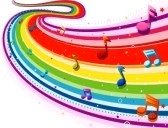 1 ребенок. В марте с первого числа начинается весна,                      Мамин день- 8 Марта отмечает вся страна.2 ребенок.  И хотя стоят морозы, и сугробы под окном,                       Но пушистые мимозы продают уже кругом.3 ребенок. Капли солнечного света, брызги солнечного лета                      Мы несем сегодня в дом, дарим бабушкам и мамам,ДЕТИ. Поздравляем с женским днем!             ПЕСНЯ» ЧТО ЗА ШУМ И СУЕТА»Ведущая. Что ж, мы начали неплохо, все старались, как могли. 
(обращается к одному из мальчиков): 
Миша (любое имя), мы тебя попросим, 
Свою маму позови! 
(мама с сыном подходят к нотам) 
Вместе с ней вторую нотку всем гостям ты покажи! 
На нотке написано «танец». 
1-й мальчик. С женским праздником поздравить 
Мам спешим мы в этот час! 
2-й мальчик. И .девчонок всех поздравим, 
Пригласим на танец вас! 
ТАНЕЦ « ЧАРЛЬСТОН»ВЕДУЩАЯ. Нотку третью мы снимаем и названье объявляем…( тишина)                      Ой, у меня ко всем вопрос, что написано тут?( показывает детям, .они читают «SOS». Предварительно надо их ознакомить c со значением этого слова)                 SOS –спасите, помогите и кошмар остановите!                  А кого же нам спасать? Может лучше подождать?     СЦЕНКА « МАМУ НЕ ЗАПУГАТЬ»( выбегают дети и бросают в одну кучу разные предметы)Ведущая. Мама приходит с работы, мама снимает боты,                    Мама заходит в дом, мама глядит кругом…Мама. Был на квартиру налет?Дети. Нет!Мама. К нам приходил бегемот?Дети. Нет!Мама. Может быть дом не наш?Дети. Наш!Мама. Может не наш этаж?Дети. Наш! Просто приходил Сережка, поиграли мы немножко!Мама. Значит, это не обвал?Дети . Нет!Мама. Слон у нас не танцевал?Дети. Нет!Мама. Значит, просто оказалось, я напрасно волновалась?Дети. Вместе в доме уберем  и порядок наведем!                   ИГРА « УБЕРИ ПРЕДМЕТЫ»ДЕВОЧКА. У нас погасла люстра…вздохнула мама грустно:                     Как жаль, что папы дома нет! И кто же нам починит свет?МАЛЬЧИК. А я сказал: « А я на что?» - и в темноте залез на стол.                      И сразу я , как папа стал, как он до лампочки достал.                       Она горячая была, она мне руку обожгла,                      Но я и виду не подал – ведь я большой, как папа стал!                      Я лампу новую ввернул…ВМЕСТЕ. И как волшебник, свет вернул!ВЕДУЩАЯ. Этой нотке надоело на стене висеть без дела!РЕБЕНОК КАПИТАН. От души споем сейчас песню, мамочки для вас!                                        К причалу подан пароход,                                        Мы вместе поплывем вперед,                   Отправимся мы по волнам сегодня здесь, а завтра там!         ПЕСНЯ « СТОИТ У РУЛЯ КАПИТАН»ВЕДУЩАЯ. Нотку пятую  снимаем  и концерт наш продолжаем.                      Что ты нам, Алешенька,  хочешь рассказать?РЕБЕНОК. Хочу похожим быть на папу, во всем хочу, как папа стать!                    Как он, носить пальто и шляпу, сидеть, ходить и даже спать!                    И не забыть еще жениться,  и нашу маму в жены взять!                         ПЕСНЯ « ПИРОГ»ВЕДУЩАЯ. Я хочу теперь сама эту нотку снять, друзья!                      Ну, как в воду я глядела. Здесь загадка. Очень смело.                       Постарайтесь отгадать, начинаю я читать.Кто вас больше всех ласкает? Кто вас любит, обожает?Покупает вам игрушки, книжки, ленты, погремушки?Кто печет оладушки? Ну, конечно…РЕБЕНОК. Ах, как пахнет пирогами, ну, с ума можно сойти!                    Ноги к ним помчались сами, в кухню все ведут пути!                     Ну, а там хозяйка пышек, плюшек, шанег, пирогов.                    Вся румянцем так и пышет, хороша без всяких слов.                      Подскачу к ней, словно мячик: « Дай, бабуля пирожок»!                      Даст один и два впридачу, скажет: « Кушай, мой дружок!»                      Я бабулю обнимаю, прижимаюсь к ней щекой.                      На всем свете белом, знаю, нету бабушки такой!2 ребенок. У меня бабуля очень молодая, модная такая, стильная такая!                      И когда мы вместе с ней шагаем рядом,                       Все с восторгом говорят: « Ах, какая мама!»3 ребенок. Вечно папа с мамой все нам запрещают.                      А бабули наши все нам разрешают.                      Стоит намекнуть лишь и подарок купят.                     Вот как нас бабули балуют и любят!ПЕСНЯ О БАБУШКЕ.Конкурс с гостями «НАЗОВИ СКАЗКУ, В КОТОРОЙ ПРИСУТСТВУЕТ БАБУШКА»ВЕДУЩАЯ. Ну, что ж , друзья, осталась последняя нотка .( Снимают нотку, читают).МАЛЬЧИКИ ПОЗДРАВЛЯЮТ ДЕВОЧЕК.1 ребенок. Мамы, бабушки,  сейчас мы  хотим поздравить вас!                      И подружек, и сестренок – всех, конечно же,  девчонок!2 ребенок. Выше нас девчонки ростом, с ними нам не так уж просто!                      Мы  порой не замечаем,  как девчонок обижаем,                       И игрушки отбираем и за бантики таскаем!3 ребенок. И за все, в чем виноваты, вы простите нас , девчата!                      НЕ держите зла на нас – все равно мы любим вас!         ПЕСНЯ « КОСИЧКИ»1 ребенок. Воспитателей мы рады всех поздравить с женским днем!                      Столько лет мы с ними рядом здесь играем и растем2 ребенок. Медсестра, завхоз и няни, наш директор, повара,                      Все хлопочут неустанно с нами с самого утора.3 ребенок. Знаем, трудно вам бывает всех утешить и понять.                      Воспитатель заменяет в садике ребятам мать.4 ребенок.  Будьте счастливы, здоровы, постарайтесь не стареть,                      Вместе с вами мы готовы каждый день плясать и петь.1 ребенок. До чего красивы мамы в этот солнечный денек!                      Пусть они гордятся нами: мама, здесь я твой сынок2 ребенок. Тут и я , твоя дочурка, посмотри, как подросла.                      А еще совсем недавно крошкой маленькой была.3 ребенок. Здесь я , бабушка родная! Полюбуйся на меня!                     Любишь ты меня, я знаю, драгоценная моя!4 ребенок. Мы для вас родных, любимых песню лучшую споем.ДЕТИ. Пожелаем дней счастливых, поздравляем с Женским днем!          ПЕСНЯ ДЛЯ МАМЫ.ДАРИМ ЦВЕТЫ. КОНЕЦ.